<Name of the Fund><Address >  <Suburb>  <State> <Postcode>Minutes of the meeting of Trustees to adapt Investment Strategy of the fund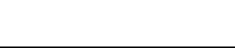 CHAIRPERSONDATE				Date of Meeting<DATE>Present<Trustee 1>(Chairperson), <Trustee 2>, <Trustee 3> , <Trustee 4>Held at<Address >  <Suburb>  <State> <Postcode>Adoption of Investment Strategy of the fund The chairperson tabled the investment strategy for the fund for financial year 2019 - 20, formulated by the Trustees of the fund to achieve investment objectives of the fund having regard to the whole of the circumstances of the fund. The following was discussed:1. Risk & Return on InvestmentsHave Trustees considered the risk involved in making, holding and realizing a single asset class with risk to likely return of the fund, having regard to its objectives and its expected cash flow requirements for the next financial year.2. Risk Associated with limited diversification Have Trustees considered lack of diversification in this investment strategy, all associated risks due to inadequate diversification and  considered the following:- current volatility and investment climate in local and international share market - loss of capital;- Low interest rates offered by deposit taking entities & Banks;- Age of members, members wishes etc;- Quality of the current property investment, rental return.3. Liquidity of the Funds AssetsHave Trustees considered the liquidity of the fund's investments having regard to its expected cash flow requirements in the next two years and considered the following;- ability of the fund to discharge its existing and future liabilities;- ability of the fund to make any LRBA loan repayments considering anticipated contributions from members;- Cash inflow and funds expenses from past investment performance of the fund.ResolutionThe Trustee of the <name of the fund> DO HEREBY RESOLVE as follows:The Trustee agreed to adopt the investment strategy of the fund as tabled and implement the investment strategy for the following year.